Dudar NikolaiGeneral details:Certificates:Experience:Documents and further information:ready for any conditions !!!Position applied for: 3rd EngineerDate of birth: 15.11.1996 (age: 21)Citizenship: UkraineResidence permit in Ukraine: NoCountry of residence: UkraineCity of residence: KhersonPermanent address: Pobedu 25Contact Tel. No: +38 (066) 665-48-05E-Mail: dudarkola692@gmail.comSkype: nikolai2570U.S. visa: NoE.U. visa: NoUkrainian biometric international passport: YesDate available from: 15.11.2017English knowledge: PoorMinimum salary: 1000 $ per monthDocumentNumberPlace of issueDate of expiryCivil passport389991Holaypristan RS UDMS00.00.0000Seamanâs passport566533Port Kherson19.08.2020Tourist passport753290651121.08.2025TypeNumberPlace of issueDate of expiryMedical rirs aid on board ship18694Ukraine seafarers training centre22.08.2021Proficiency in survival craft and rescue boats other than fast rescue boats25871Ukraine seafarers training centre22.08.2021Advanced fire fighting21520Ukraine seafarers training centre22.08.2021Security awareness training for all seafarers16235Ukraine branch of the seafarers training centre22.08.2021Safty familiarization, basic training and instruction for all seafarers15651Ukraine " Kherson maritime specialized training centre under Kherson state maritime academy"23.05.2020PositionFrom / ToVessel nameVessel typeDWTMEBHPFlagShipownerCrewingEngine Cadet10.10.2016-14.04.2017M/v "Akua"General Cargo-Aguas Limited&mdash;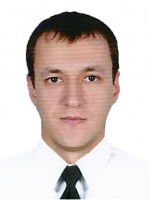 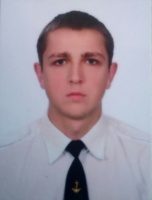 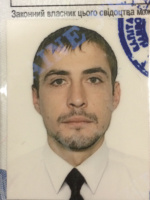 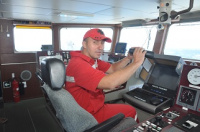 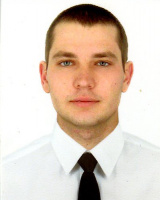 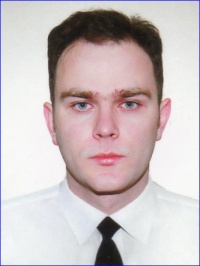 